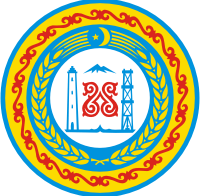 РОССИЙСКАЯ ФЕДЕРАЦИЯЧЕЧЕНСКАЯ РЕСПУБЛИКАСОВЕТ ДЕПУТАТОВ КУРЧАЛОЕВСКОГО МУНИЦИПАЛЬНОГО РАЙОНАРЕШЕНИЕ « 29 » декабря 2017 г.                   с. Курчалой                                    № 48/18-3Об индексации фонда оплаты труда работников, замещающих должности муниципальной службы Курчалоевского муниципального района Чеченской РеспубликиВ соответствии со статьей 134 Трудового Кодекса Российской Федерации, Федеральным законом от 2 марта 2007 года № 25-ФЗ «О муниципальной службе в Российской Федерации», законом Чеченской Республики от 26 июня 2007 года №36-рз «О муниципальной службе в Чеченской Республике», Уставом Курчалоевского муниципального района Чеченской Республики, руководствуясь Положением об условиях оплаты труда лиц, замещающих муниципальные должности и должности муниципальной службы в Курчалоевском муниципальном районе Чеченской Республики, утвержденным решением Совета депутатов Курчалоевского муниципального района от 20.07.2017 года № 40/16-3, в целях обеспечения социальных гарантий лицам, замещающим муниципальные должности Курчалоевского муниципального района, и лицам, замещающим должности муниципальной службы Курчалоевского муниципального района, Совет депутатов Курчалоевского муниципального районаРЕШИЛ:Произвести индексацию фонда оплаты труда работников, замещающих должности муниципальной службы Курчалоевского муниципального района Чеченской Республики, с 1 января 2018 года на четыре процента.Установить, что при увеличении (индексации) размеров денежного вознаграждения лиц, замещающих муниципальные должности Курчалоевского муниципального района, окладов месячного денежного содержания муниципальных служащих, размеры ежемесячных и иных дополнительных выплат подлежат округлению до целого рубля в сторону увеличения.ГУ «Курчалоевское районное финансовое управление» осуществить финансовое обеспечение расходов, связанных с реализацией настоящего решения, в пределах бюджетных ассигнований, предусмотренных в бюджете Курчалоевского муниципального района на соответствующий финансовый год.Настоящее решение вступает в силу со дня его подписания.Опубликовать настоящее решение в районной газете «Машар» и на официальном сайте администрации Курчалоевского муниципального района в информационно-коммуникационной сети Интернет.Глава Курчалоевского муниципального района                                                                     А.Ш.Витигов 